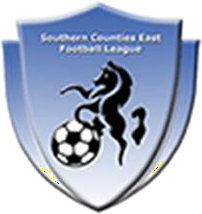 SCEFL Challenge Cup Rules 
2024-2025The Competition shall be known as 'The Southern Counties East Football League Challenge Cup’. The trophies are the property of the League and shall be competed for annually by Clubs in membership of the League.The Southern Counties East Football League shall have entire control and management of the Competition.The Competition shall be decided on a single-leg knockout basis, or a two-leg knockout competition or on a league basis at the sole discretion of the Board of Directors of the League. In matters not governed by these Rules, the general League rules and the Regulations of the Football Association shall apply.If the competition is to be decided on a knock-out basis ties will be played at the first drawn team’s ground up to and including the semi finals. The Final tie will be played at a neutral ground chosen by the Board.If the Competition is to be decided on a two-legged knockout basis it shall be on a home and away basis for all games up to and including the semi-final. The first                  drawn team will be at home for the first leg.
If the Competition is to be decided on a league basis the Board of Directors will make arrangements for the format on a season-by-season basis.Players
A Club may, at its discretion nominate up to five substitutes and use five of these at any time in a tie, except to replace a player who has been suspended from the game by the Referee. The names of all substitutes must be given to the Referee prior to the commencement of a match and substitutes not named may not take part. A substituted player cannot return to the game.Players nominated as substitutes who do not actually come on to the field of play are deemed NOT to have played.No individual player shall be allowed to play for more than one Club in this Competition in any one season.In all rounds of the Competition a player must be a bone fide member of the club and must be registered as a playing member in accordance with League Rule: 6.4.1. In the event of a two-legged competition then they must be registered in accordance with league Rule 6.4.1 prior to the first leg taking place.In all rounds of the competition if any tie is rearranged for another date, only those players who were eligible on the date the original match was arranged to be played shall be allowed to play. A player under suspension on the original date is allowed to play if he is otherwise eligible.No player shall be allowed to play in a Final unless he has played in at least one previous round for the Club or has appeared in five league fixtures for the club, unless special permission be obtained from the League Board of Directors.Each Club competing in the Final Tie shall send the League Secretary on demand the names of the players from whom their side will be selected.Any Club found guilty of playing an ineligible or otherwise unregistered player shall be removed from the Competition and be fined a minimum of£50.00 for each offence.Match managementIf the tie is to be decided on a straight knock-out basis all ties  shall be single games and, if the scores are level after 90 minutes (except the final tie), the tie will be decided by taking penalty kicks up to and including the semi finals. In the Final tie, if the scores are level at the end of 90 minutes, extra time of 30 minutes (15 minutes each way) shall be played then if there is still no outright winner the tie shall be decided by the taking of penalty kicks.If the tie is played over 2 legs then the above shall apply if the scores are level after the 2nd leg.                  Where a tie has been postponed for any reason, the Fixtures Secretary shall determine the new date. In the event of a replay being required then the same shall apply.	In any tie which, from any cause whatsoever, is not finished, the Board of Directors shall have the power to order that the score shall stand or that the Tie shall be replayed in full as they may, in their absolute discretion, determine.The dates for all rounds shall be fixed by the League Fixture Secretary. Any Club refusing or failing to play on the date fixed may be ruled out of the Competition and be liable to a fine not exceeding £1000.00 and the Board of Directors shall have the power to award further sums by way of compensation to the defaulting Club’s opponents. This award to take into consideration all forms of loss that may be expected from a tie.Gate ReceiptsThe gate receipts from each tie shall be retained by the home club excepting the semi-final and final ties.In the semi-finals and final ties, the League shall take 25% of the net gate and the 75% shall be divided equally between the competing ClubsThe Board of Directors will determine the charge for admission to the Final Tie. All ClubMembers and season ticket holders shall pay admission for all Challenge Cup games. Clubs competing in the Final Tie will be issued with 10 complimentary tickets for Directors or Management Committee members and 25 tickets for players, managers etc.Anything not provided for in these Rules, then the General Rules of the League shall apply.Match Officials Fees:Referee - £64.00Assistant Referee - £48.00Travelling Expenses for both divisions - First 50 miles all-inclusive in match fee then 40p per mile over 50 miles - capped at an extra 50 miles £20.00 (Joint travel wherever possible)